Circulaire du 18 décembre 1865 demandant une aide pour la Guadeloupe doublement sinistrée par un ouragan et  une épidémie de choléra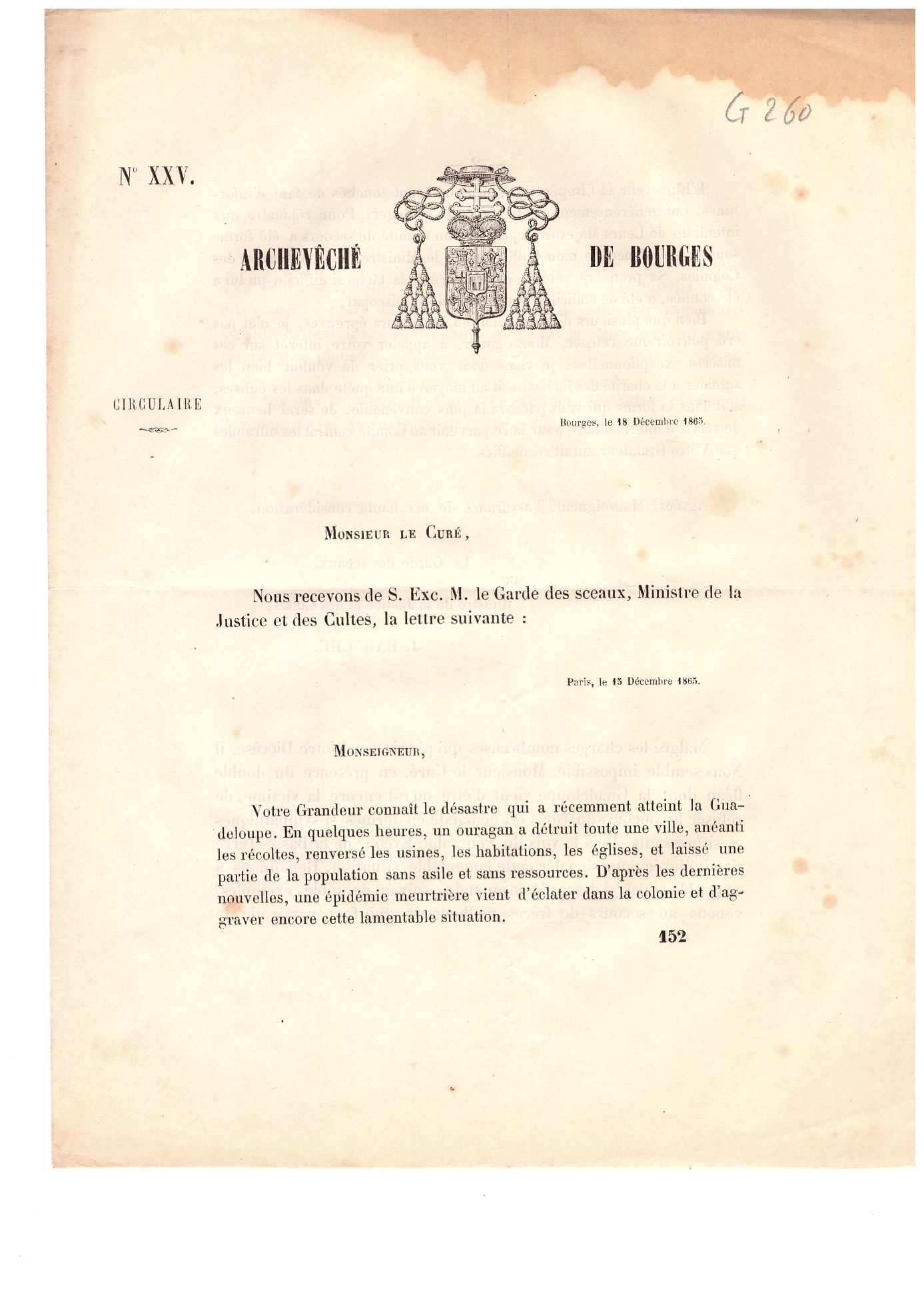 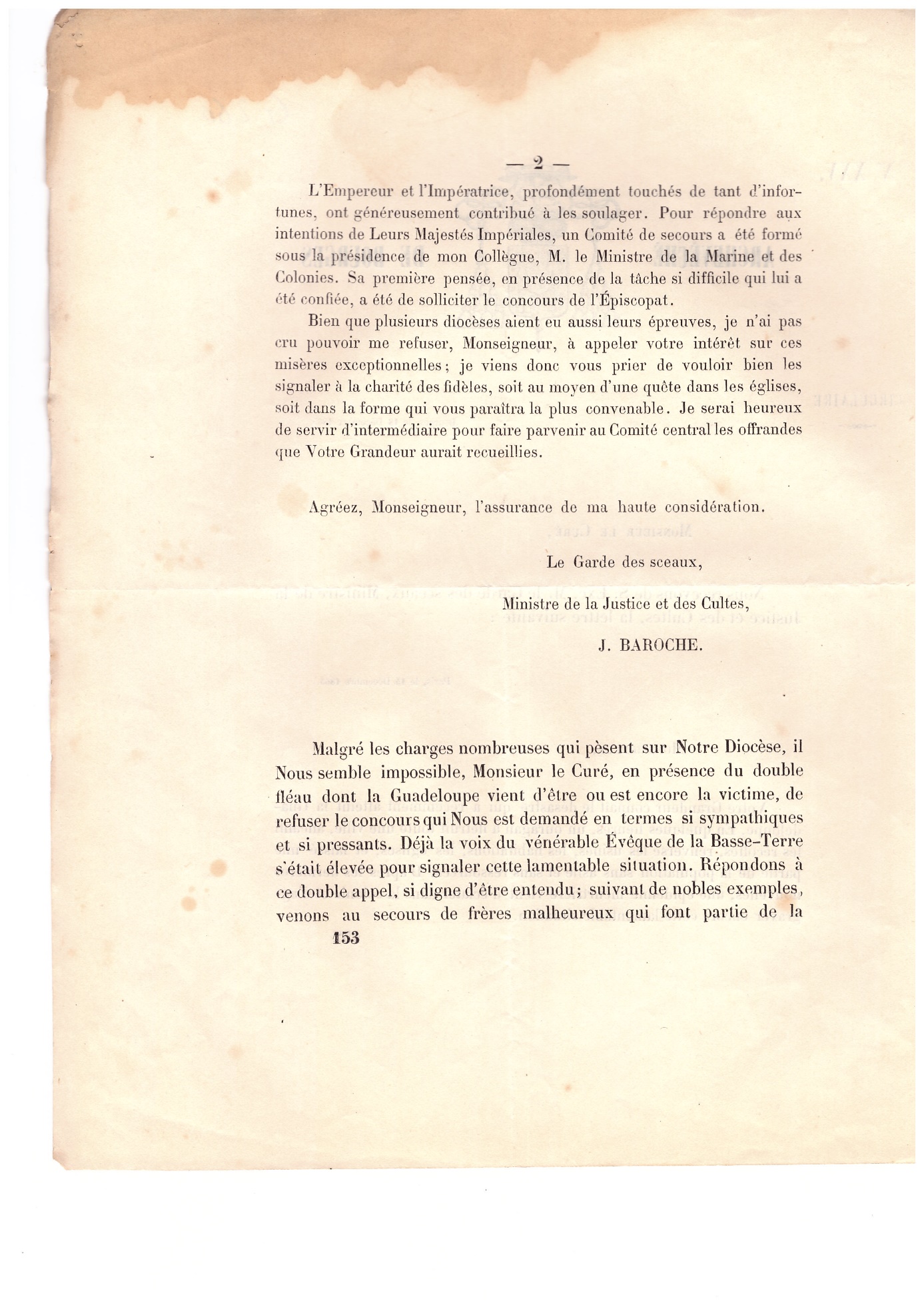 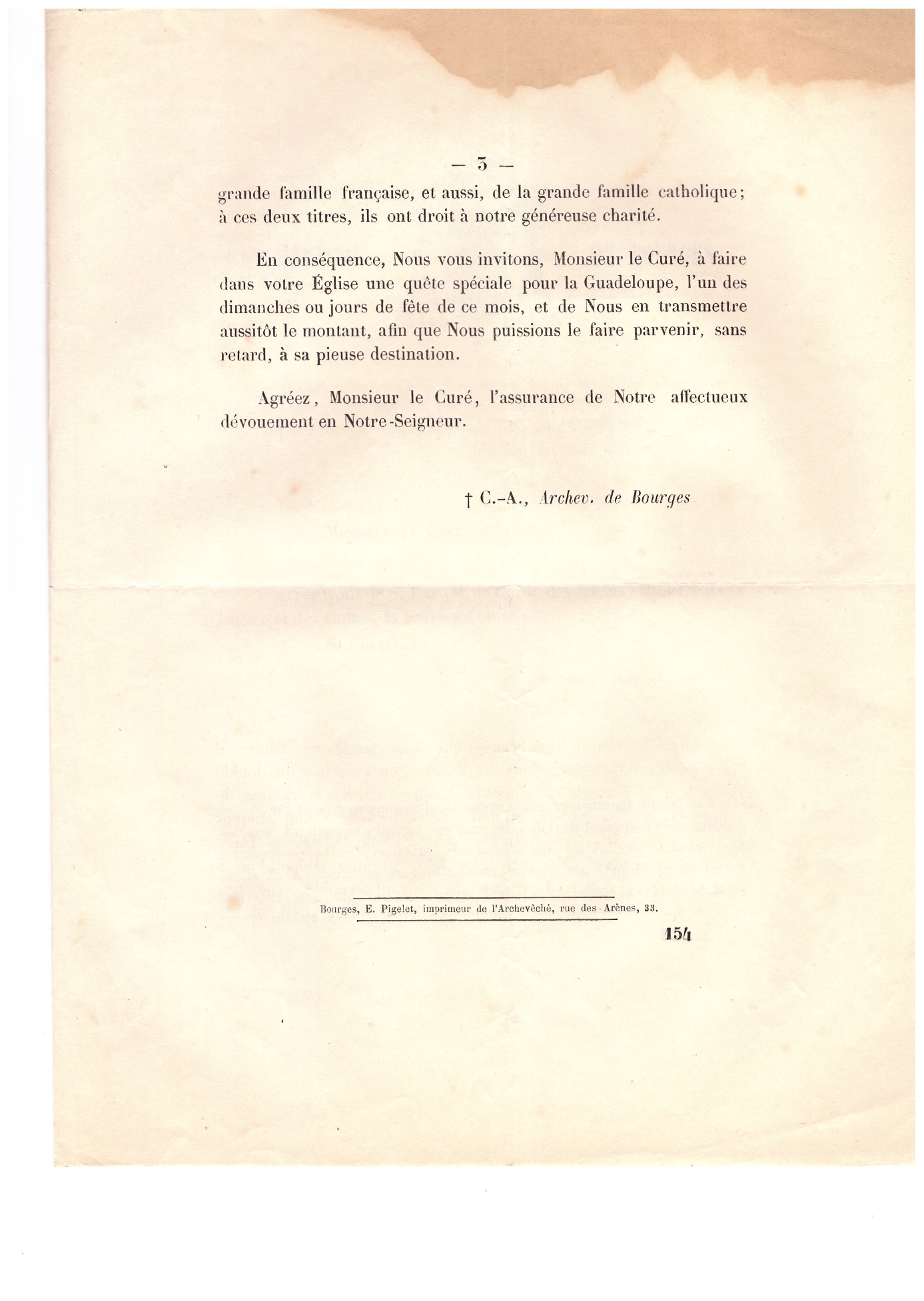 